                     Продуктивная деятельность. Аппликация из цветной бумаги.                                               Российский флагДля выполнения поделки понадобится: бумага А4 для фона, цветная бумага, кисти, клей, ножницы, салфетки.Что мы Родиной зовем?Дом, где мы с тобой живемИ березки, вдоль которыхРядом с мамой мы идем.Что мы Родиной зовем?Все, что в сердце бережемИ под небом синим, синимФлаг России над Кремлем. (В Степанов.)-Как называется наша Родина?У каждой страны есть свой флаг. У нашей Родины - России тоже есть государственный флаг.Под государственным флагом воины сражаются за свою страну, флаг поднимают в честь победителей спортивных соревнований, во время праздников вывешивают на улицах городов и сел.У России - флаг трехцветный, состоит из трех полос: верхняя полоса - белого цвета, средняя полоса – синего цвета, нижняя полоса – красного цвета.Этапы выполнения аппликации:-разрезание полосок бумаги пополам;-склеивание концов полосок;-составление изображения флага из склеенных полосок.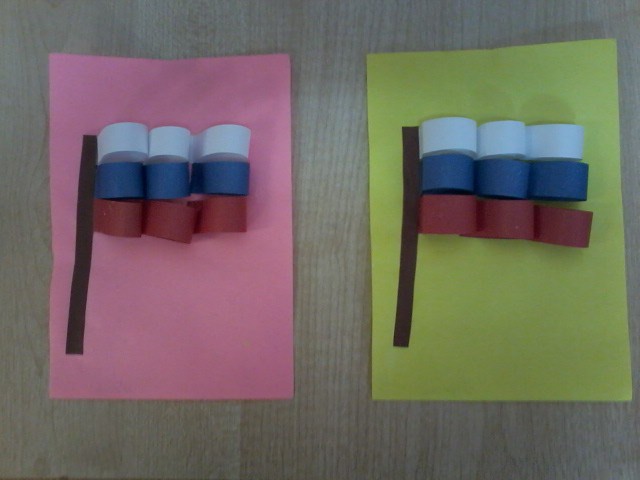 